ANALISIS PENENTUAN HARGA POKOK PRODUKSI UNTUK MENENTUKAN HARGA JUAL MUKENA                                          PADA UMKM FATHIYA CIMAHI SKRIPSIDiajukan Untuk Memenuhi Salah Satu Syarat                                                                                    Dalam Menempuh Ujian Sarjana Program Strata Satu (S1)                                                                      Pada Jurusan Ilmu Administrasi BisnisOleh:Muhammad Ihsan Nurul AzizNRP 122040021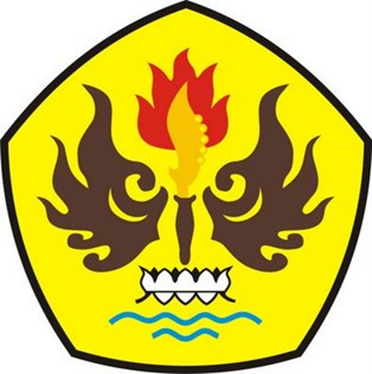 FAKULTAS ILMU SOSIAL DAN ILMU POLITIKUNIVERSITAS PASUNDANBANDUNG2016